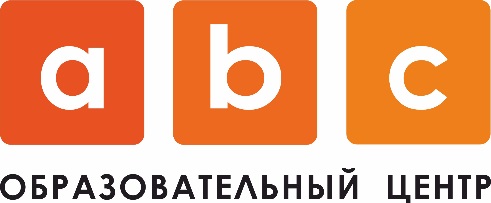 Полное наименование: ЧАСТНОЕ УЧРЕЖДЕНИЕДОПОЛНИТЕЛЬНОГО ОБРАЗОВАНИЯ «Образовательный центр «Эй-Би-Си»Почтовый адрес: г. Иркутск, ОПС 25, индекс 664025, а/я 304Юридический адрес: г. Иркутск, ул.5-ой Армии, 67-68Банк: ФИЛИАЛ N5440 ВТБ (ПАО) г. НовосибирскИНН 3808005735 КПП: 380801001ОГРН: 1033801004930 ОКПО: 16619055Фактический адрес: ул. Марата, 54e-mail: pr@abc-irk.ruПеречень оказания образовательных услуг по реализации образовательных программ по изучению английского языка:Английский языкABС Stars (Звезды «Эй-Би-Си») (авторская программа для дошкольников на основе курса Анны Шагаровой - Picnic with bears (Пикник с медвежатами);Letterland (Страна букв);Academy Stars 1 (Звезды академии 1);Family &Friend 2 (Семья и друзья 2);Family & Friends 3 (Семья и друзья 3);Family & Friends 4 (Семья и друзья 4);Friends 3 (Друзья 3);Go Getter 1 (В поисках знаний 1);Go Getter 2 (В поисках знаний 2);Solutions Elementary (Решения материал базовый);Solutions Pre-Intermediate (Решения материал средний продвинутый);Solutions Intermediate (Решения материал продвинутый);New English File beginners (Новый английский материал начинающий);New English File elementary (Новый английский материал базовый).Китайский язык汉语教程. 俄文版 (Курс китайского языка, русская версия);常用汉字部首. 張朋朋, 著 (Быстрое овладение ключами китайской иероглифики. Чжан Пэнпэн, доцент).Корейский язык한국어 4. 서울대학교 언어교육원 (Корейский4, Центр языкового образования Сеульского национального университета).Японский языкJapanese for young people. Kana workbook (Японский язык для молодежи. Рабочая тетрадь по изучению каны);Хирагана и катакана (авторы: Тимоти Г. Стаут, Каори Хаконэ);Japanese from Zero 1, 2 - Японский с нуля 1, 2 части (авторы: Trombley George, Yukari Takenaka);みんなの日本語 初級 Minna no nihongo. Shokyuu. (Японский для всех. Начальный уровень);いろどり 生活の日本語 入門 Irodori seikatsu no nihongo A1 («Иродори: японский язык для жизни в Японии» Начальный уровень);楽しく聞こう 1 初級 Tanoshiku kikou 1. Shokyuu (Слушаем с удовольствием. Часть 1. Начальный уровень);Японские иероглифы для начинающих (авторы: Тимоти Г. Стаут, Каори Хаконэ) Basic kanji book. Volume 1(Основные японские иероглифы. Том 1).Турецкий языкYABANCI DİLİM TÜRKÇE (Иностранный турецкий язык);Istanbul Yabancılar İçir Türkçe Çalişma Kıtabı А1 (Турецкий язык для иностранцев А1).Итальянский язык“Piazza Navona” a1-a2. Ivana Fratter, Claudia Troncarelli (Площадь Навона. Авторы: Ивана Фраттер, Клаудия Тронкарелли).Французский языкVite et bien 1. Claire Miquel (Интенсивное обучение французскому языку для взрослых. Уровни A1-A2. Автор: Клер Микель);Tendances, Livre de l’eleve (Тенденции).Немецкий языкLagune. Deutsch als Fremdsprache (Лагуна. Немецкий как иностранный);Delfin. Lehrbuch Teil. 1 (Дельфин. Учебник, часть 1).Испанский языкAsí  me gusta 1. Carme Arbonés, Vicenta González, Estrella López, Miquel Llobena («Вот так мне нравится», Авторы: Карме Арбонес, Висента Гонсалез, Эстрелла Лопез, Мигель Ллобена)En acción. Curso de español («В действии». Курс испанского)Утверждено приказом №24 от 01.09.2022 г.Директор __________ Распутин С.В.		м.п.